Advance Care Planning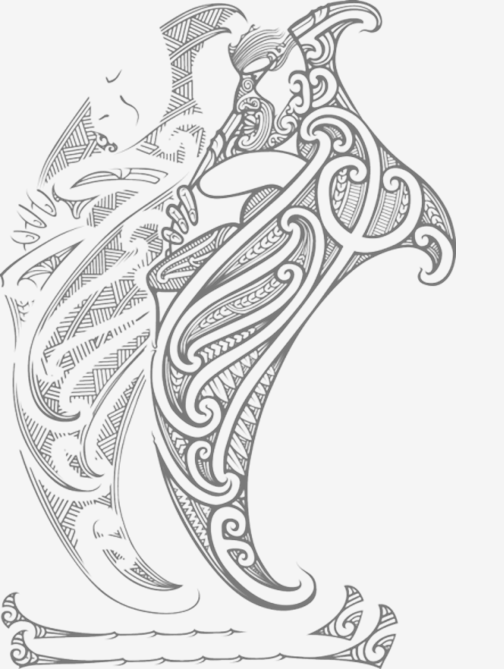 Free Level 1a One Day Workshop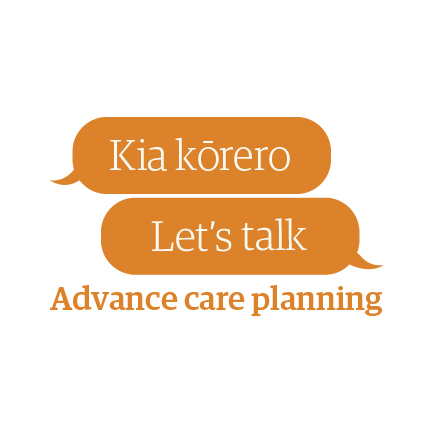 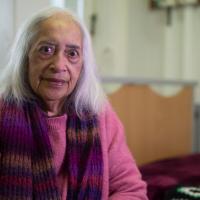 Monday 11th February 20208.15am - 4.pm Presenter: Clarice Alderdice Venue: Poutama Learning Center, Gisborne HospitalLearn how to translate an individual’s wishes into written documentation for their advance care planningGain experience in supporting patients with ACPPlease note: Course pre-requisite: ACP eLearning needs to be completed before attending the workshop. https://acp.elearning.ac.nzTo register contact Heather Robertson: Heather.Robertson@tdh.org,nzClosing date to register 10th January 2020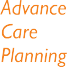 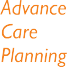 